Reformierte Kirchen Bern-Jura-SolothurnSuchergebnisse für "Identität"Autor / TitelJahrMedientypSignatur / Standort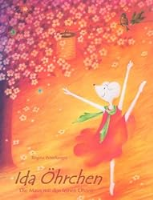 Peterlunger, ReginaIda Öhrchen2004BilderbuchIdentität